Beslisboom Toelatingseisen norm 2023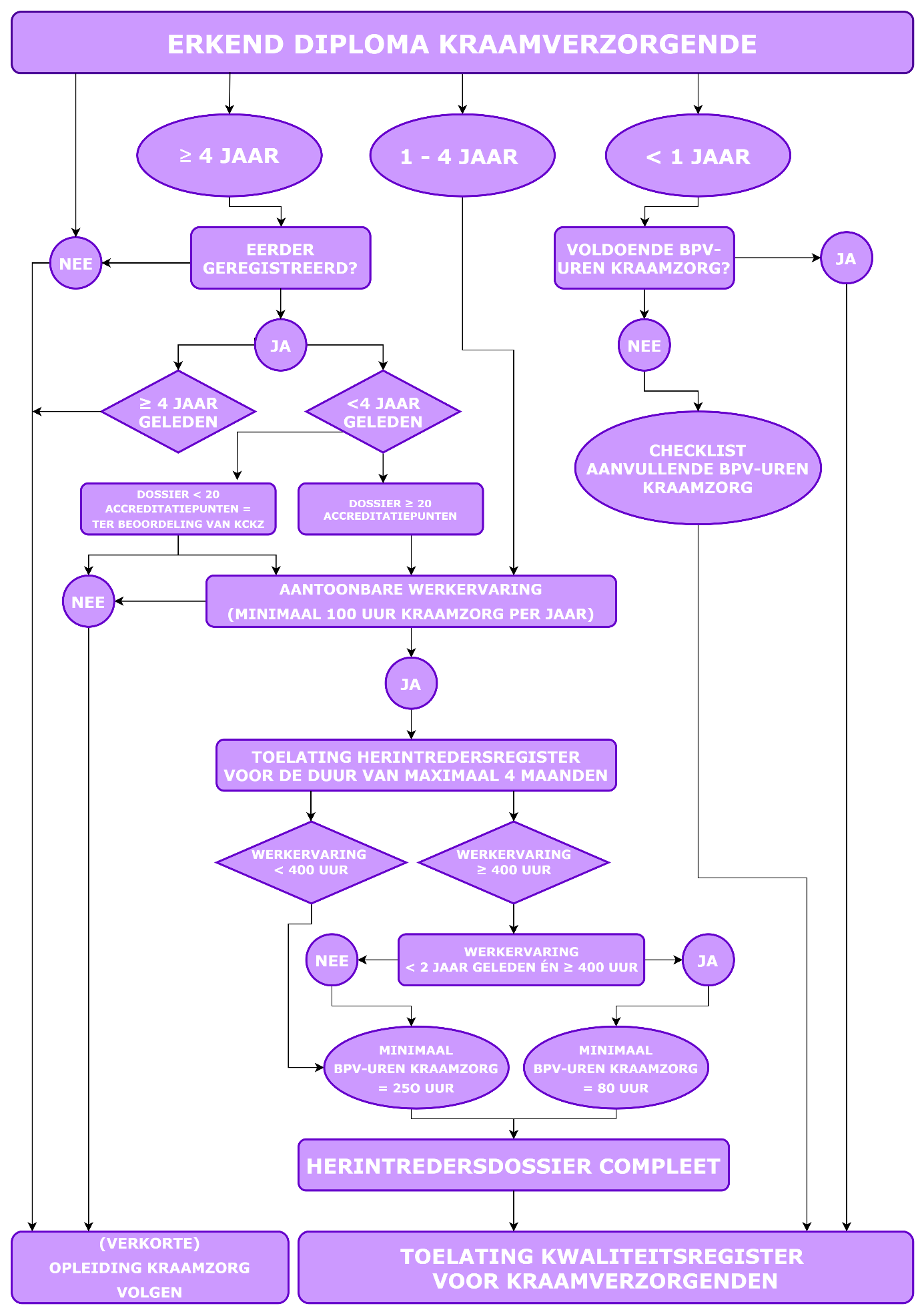 